Formulier voor herroeping(dit formulier alleen invullen en terugzenden wanneer u de overeenkomst wilt herroepen)Ik/Wij* deel/delen* u hierbij mede, dat ik/wij* onze overeenkomst betreffendede verkoop van de volgende producten: ---herroept/herroepen*Besteld op:Ordernummer: Naam:Adres:Handtekening: (alleen wanneer dit formulier op papier wordt ingediend)* Doorhalen wat niet van toepassing is of invullen wat van toepassing is.Na ontvangst van dit formulier ontvangt u van ons een bevestiging per mail. U ontvangt dan z.s.m. het aankoopbedrag + de heen verzendkosten retour. Indien het product niet per gewone post geretourneerd kan worden kunt u contact met ons opnemen over de retourzending. In veel gevallen is de retourzending net zoveel als de verzendkosten. Indien er schade is ontstaan (na aflevering) aan het product, is de klant aansprakelijk voor deze waardevermindering.Aan:Betondingen.nlBossekamp 105301 LZ Zaltbommel (NL)info@betondingen.nl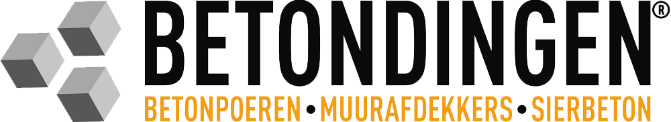 